Attachment 4b. Map of water bodies of interest 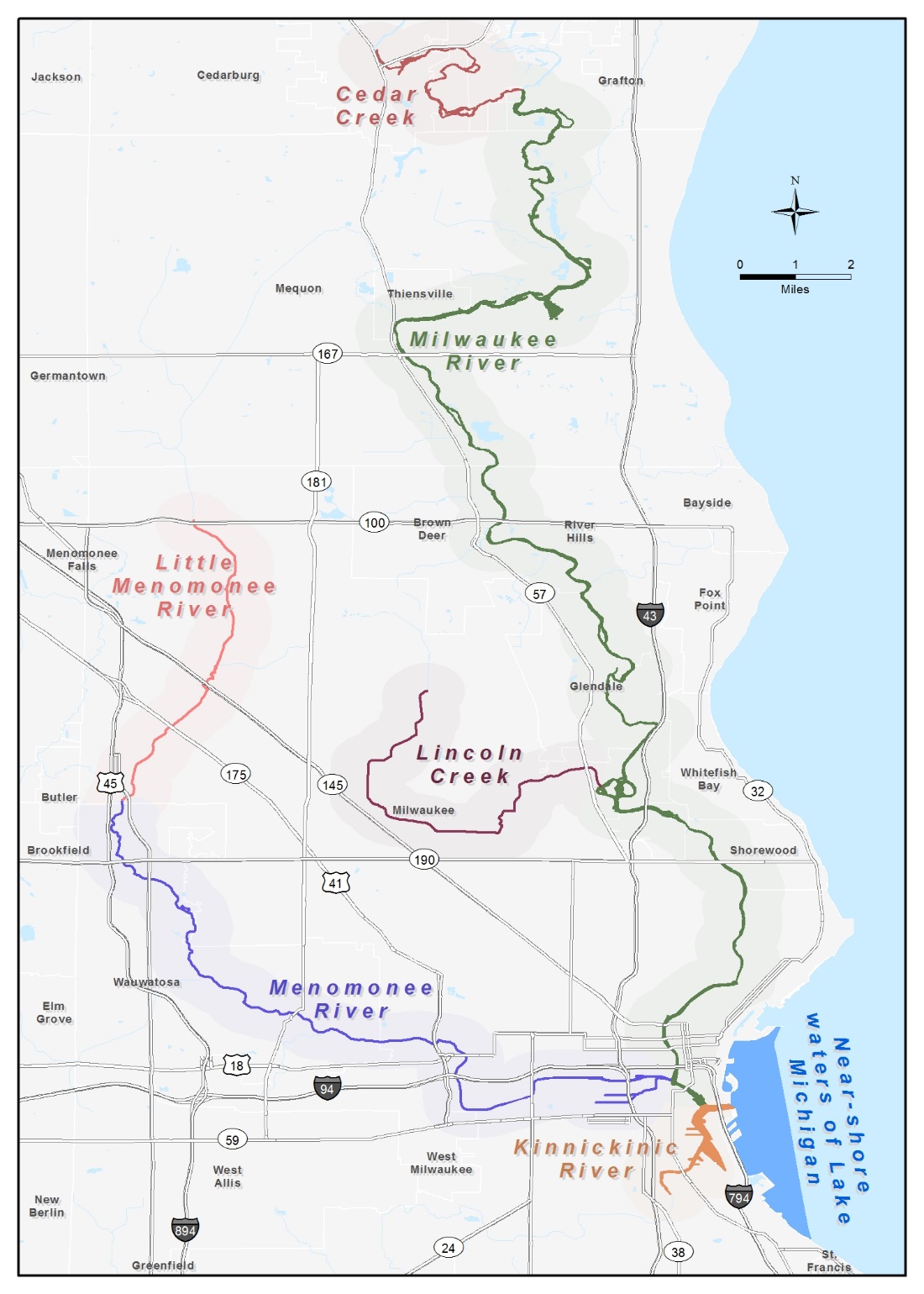 